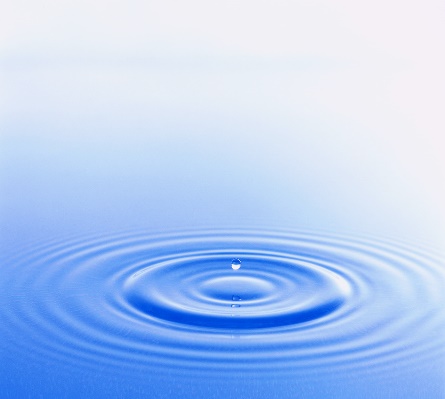 LacledeNotice of Public MeetingApril 27, 2021The Laclede Water District’s water system is at capacity.  Additionally, much of the infrastructure is aged and in need of repairs and/or replacement.  This prompted the District to have T-O Engineers prepare a Facility Plan which has received technical approval from DEQ.  A virtual and in-person Public Meeting is scheduled for May 12, 2021 at 6:00 pm to inform all members of an overview of the upgrades necessary and review the alternatives presented in the Draft Facility Plan.  Customers will also have the opportunity to ask questions and present concerns to the Idaho Department of Environmental Quality, Laclede Water District Board Members, and T-O Engineers during the meeting.  The Draft Facility Plan can be downloaded from Laclede Water District’s website:http://lacledewaterdistrict.org/The comment period for the Draft Facility Plan closes on May 21st, 2021.  Comments can be submitted at the meeting, as well as by mail or email to the following address.Email: BDeyo@TO-Engineers.com  	Mail: 	Brent Deyo					  		7950 N. Meadowlark Way, Suite A							Coeur d’Alene, Idaho 83815The in-person meeting will be held at the Laclede Community Center.  Idaho Department of Environmental Quality is hosting the virtual portion of the meeting.  You can request a copy of this letter via email and click on the link, or type the link into your browser.Join Zoom Meeting
https://ideq.zoom.us/j/97684229632?pwd=VE10NGQ4RjJSMjN6ZTFSUDN0LzJYUT09

Meeting ID: 976 8422 9632
Passcode: 890448
One tap mobile
+16699009128,,97684229632#,,,,*890448# US (San Jose)
+12532158782,,97684229632#,,,,*890448# US (Tacoma)

Dial by your location
        +1 669 900 9128 US (San Jose)
        +1 253 215 8782 US (Tacoma)
        +1 346 248 7799 US (Houston)
        +1 646 558 8656 US (New York)
        +1 301 715 8592 US (Washington DC)
        +1 312 626 6799 US (Chicago)
Meeting ID: 976 8422 9632
Passcode: 890448
Find your local number: https://ideq.zoom.us/u/azbW19Mrx          